RICHIESTA DI TRASPORTO SCOLASTICO A.S. 2022/2023	Al Comune di Fratta Todina	Servizi Scolastici Via Roma, 106054 Fratta Todina (Pg)Il/la sottoscritto/a__________________________________________________________(nome e cognome del genitore o tutore)nato/a a______________________________ Provincia__________  il _______________residente a ____________________________________________________________  in Loc./Via/Piazza___________________________________________________n._______Codice Fiscale Tel._____________________________   Cell.___________________________________Indirizzo e-mail ___________________________________________________________Indirizzo PEC ____________________________________________________________CHIEDE1) l’ammissione al servizio di trasporto scolastico  dell’alunno/a:Nome _________________________________ Cognome _________________________       nato/a a______________________________ Provincia__________  il _______________iscritto/a presso Scuola:_____________________________________________________ classe_______________   sez.____________  2) (solo per utenti residenti – spuntare la casella interessata)□  l’agevolazione del 50% della tariffa essendo il secondo figlio iscritto al servizio del trasporto scolastico□  l’esenzione della tariffa essendo il terzo figlio iscritto al servizio del trasporto scolastico□  l’agevolazione della quota tariffaria essendo in possesso di dichiarazione ISEE valida rilasciata in data dal CAF con valore ISEE inferiore ad euro 6.000,00 – (Allegare attestazione ISEE)(compilare solo in caso di indirizzo diverso da quello di abitazione dell’alunno)Si richiede che il servizio di trasporto venga svolto, per l’intero anno scolastico,  presso l’abitazione _______________________________________________    del/la Sig./Sig.ra    ________________________________________________________________________              (indicare un solo nominativo)sita a___________________________Loc./Via/Piazza________________________n.___per le seguenti motivazioni:________________________________________________________________________________________________________________________________________________________________________________________________ADULTI AUTORIZZATI AL RITIRO DEL/LA BAMBINO/A AL MOMENTO DELLA DISCESA DALLO SCUOLABUS:(gli adulti autorizzati devono essere indicati obbligatoriamente per gli iscritti alla scuola dell’infanzia e alla scuola primaria; per gli iscritti alla scuola secondaria di I grado, è necessario indicare i nominativi solo se non si autorizza in modo autonomo alla discesa)Padre: Nome________________________________	Cognome__________________________Documento di identità n° ______________  rilasciato da _______________________ il _________Madre	: Nome__________________________	Cognome__________________________Documento di identità n° _______________  rilasciato da _______________________ il _________Altro delegato:Nome________________________________	Cognome__________________________Documento di identità n° _______________  rilasciato da _______________________ il _________Nome________________________________	Cognome__________________________Documento di identità n° _______________ rilasciato da _____________________ il _________Nome________________________________	Cognome__________________________Documento di identità n° _______________  rilasciato da _______________________ il _________Il sottoscritto, altresì,  dichiara:di aver preso visione del vigente Regolamento disciplinante il servizio di trasporto scolastico comunale, pubblicato sul sito del comune www.comune.frattatodina.pg.it,  e di accettare tutte le disposizioni contenute, ed in particolare di essere consapevole che, ai fini della loro incolumità, gli alunni devono sempre essere accompagnati dai genitori o da altri adulti da questi autorizzati al momento della salita e della discesa dagli scuolabus agli orari stabiliti;di essere a conoscenza che la domanda non verrà accettata, se non in regola con i pagamenti relativi al servizio trasporto scolastico degli anni precedenti;di impegnarsi a corrispondere la tariffa del trasporto nella misura e secondo le modalità stabilite dall’Amministrazione Comunale per l’intero anno scolastico, salvo disdetta, da inoltrare per iscritto all’ufficio servizi scolastici, la quale avrà effetto dal mese successivo a quello di presentazione;di essere al corrente che in caso di mancato o ritardato pagamento delle quote, l’Amministrazione Comunale potrà procedere alla sospensione del servizio e comunque al recupero del dovuto facendo ricorso all’azione legale;di essere consapevole delle sanzioni penali a cui può essere soggetto in caso di dichiarazioni non veritiere ai sensi dell’art. 76 del D.P.R. 28.12.2000, n. 445.Data    ________________									________________________								Firma del dichiarante(Allegata fotocopia documento di identità)INFORMATIVA AI SENSI DEL REGOLAMENTO (UE) 2016/679 DEL PARLAMENTO EUROPEO E DEL CONSIGLIO DEL 27.APR.2016 RELATIVO ALLA PROTEZIONE DELLE PERSONE FISICHE CON RIGUARDO AL TRATTAMENTO DEI DATI PERSONALI, NONCHÉ ALLA LIBERA CIRCOLAZIONE DI TALI DATI E CHE ABROGA LA DIRETTIVA 95/46/CE (REGOLAMENTO GENERALE SULLA PROTEZIONE DEI DATI) Ai sensi dell’art. 13 del Regolamento UE 2016/679 'GDPR', il Comune di Fratta Todina, nella qualità di Titolare del trattamento, la informa che i Suoi dati personali (di tipo comune, eventualmente se necessari di tipo particolare-sensibile e/o di tipo giudiziario), sono trattati, sia in forma cartacea che con strumenti elettronici, per l'esecuzione di un compito di interesse pubblico, ed in particolare per adempimenti relativi all’erogazione del servizio di cui all’oggetto del modulo di richiesta ed il conferimento dei dati è obbligatorio. Il rifiuto di fornire gli stessi preclude l’accesso al servizio. In ogni momento Lei potrà chiedere l’accesso, la rettifica, la cancellazione (ove applicabile), la limitazione, dei suoi dati, in riferimento agli art. da 15 a 22 del GDPR, nonché proporre reclamo all'autorità di controllo competente art. 77 del GDPR. I contatti del Titolare del trattamento dati sono, email: comune.frattatodina@postacert.umbria.it, telefono: 0758745304. Il Data Protection Officer (DPO) Responsabile della protezione dei dati è il dott. Aldo Lupi, e-mail dpo@comune.frattatodina.umbria.it(IL DICHIARANTE)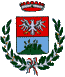 COMUNE DI FRATTA TODINAProvincia di PerugiaTel.  0758745304 – 0758745358P